Mathew Maniampra, A Spiritual Vision to Wholeness, Bangalore: Dharmaram Publications, 2001, pp. 159. Rs. 80.00; US$ 7.00. ISBN: 81-86861-34-3.This book eminently depicts the various forms and levels of God-human relationship. In the words of the author: 'Becoming whole involves finding our latent potentials and developing them with commitment and discipline. Consciousness is our tool to health, wholeness and holiness To know with God is our privilege: the cost for the privilege is conflicts, tension and pain in exercising the free will. Those who raise their consciousness through the choice of their free will gradually begin to feel a sense of God's presence everywhere. ' The work presents a common sense based practical approach to life and its problems.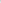 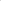 The author Mathew Maniampra is a pastoral counselor and family therapist. He holds master's degree in Counseling, post graduate diploma in Homeopathy and doctorates in Holistic Theology and in Natural Health Sciences.This book contains the following chapters:"New Perspectives on Human Spiritual Dimension", "The Impact Of OurConcepts and Images of God", 'Disciplining Mind and Thought Process", 'The Nature of Divine Love", "A Refreshing Look at Spiritual Journey", "Broken and Blessed", 'The Spiritual Road Jesus Revealed and Lived", ''The Question of Evil, Sin, and Judgement", "The Overlooked Dimension of Prayer".